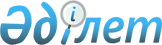 "Қазақстан Республикасының әуежайларындағы арнайы бөлінген залдарда қызмет көрсетілетін адамдардың тізбесін бекіту туралы" Қазақстан Республикасы Үкіметінің 2011 жылғы 3 маусымдағы № 625 қаулысына толықтыру енгізу туралыҚазақстан Республикасы Үкіметінің 2024 жылғы 13 сәуірдегі № 282 қаулысы
      Қазақстан Республикасының Үкіметі ҚАУЛЫ ЕТЕДІ:
      1. "Қазақстан Республикасының әуежайларындағы арнайы бөлінген залдарда қызмет көрсетілетін адамдардың тізбесін бекіту туралы" Қазақстан Республикасы Үкіметінің 2011 жылғы 3 маусымдағы № 625 қаулысына мынадай толықтыру енгізілсін:
      көрсетілген қаулымен бекітілген Қазақстан Республикасының әуежайларындағы арнайы бөлінген залдарда қызмет көрсетілетін адамдардың тізбесі мынадай мазмұндағы 26-1-тармақпен толықтырылсын:
      "26-1. "Алтын қыран" (Золотой Орел) орденінің және "Халық қаһарманы" (Народный герой), "Қазақстанның Еңбек Ері" атақтарының иегерлері".
      2. Осы қаулы алғашқы ресми жарияланған күнінен кейін күнтізбелік он күн өткен соң қолданысқа енгізіледі.
					© 2012. Қазақстан Республикасы Әділет министрлігінің «Қазақстан Республикасының Заңнама және құқықтық ақпарат институты» ШЖҚ РМК
				
      Қазақстан РеспубликасыныңПремьер-Министрі

О. Бектенов
